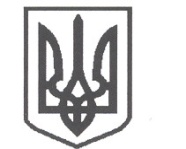 УКРАЇНАСРІБНЯНСЬКА СЕЛИЩНА РАДАЧЕРНІГІВСЬКОЇ ОБЛАСТІВИКОНАВЧИЙ КОМІТЕТРІШЕННЯ09 квітня 2021 року     					              	      	№ 116	смт СрібнеПро розгляд заяви  гр. ОНОПЧЕНКА Д.В.,жителя  вул. Шкільна 27, с.Гурбинці, Чернігівської області   Розглянувши заяву гр. ОНОПЧЕНКА Дмитра Віталійовича (учасника бойових дій), жителя вул. Шкільна 27, с.Гурбинці, Чернігівської області  та матеріали, подані до виконкому про надання матеріальної допомоги, керуючись ст. 34 Закону України «Про місцеве самоврядування в Україні», у рамках виконання Про  затвердження  Програми  соціальної підтримки учасників бойових дій та членів їх сімей, що проживають на території Срібнянської селищної ради на 2021 -2026 роки, затвердженої рішенням тридцять шостої сесії сьомого скликання Срібнянської селищної ради від 13 жовтня 2020 року, виконавчий комітет селищної ради вирішив:Надати матеріальну допомогу жителю  вул. Шкільна 27, с.Гурбинці, Чернігівської області  ОНОПЧЕНКУ Дмитру Віталійовичу в розмірі – 1000 (одна тисяча) грн.Відділу   бухгалтерського   обліку   та   звітності   провести   виплатуодноразової грошової допомоги гр. ОНОПЧЕНКУ Дмитру Віталійовичу у розмірах згідно з п. 1  цього рішення.Контроль  за   виконанням  цього   рішення  покласти  на  керуючогосправами (секретаря) виконавчого комітету І.ГЛЮЗО.Селищний голова						О.ПАНЧЕНКО